大同大學餐廳膳食衛生檢查結果檢查時間:111年12月30日(星期五)上午0900-1100時檢查人員:連靜慧營養師、鄭凌憶經理缺失項目: 上週(12月23日)衛生檢查缺失複查，請參閱表1。上週(12月23日)衛生檢查缺失複查和改善狀況照片，請參閱表2。本週個別餐廳缺失統計表，請參閱表3。本週個別餐廳缺失照片，請參閱表4。本週熱藏食物中心溫度檢測照片記錄，請參閱記錄表5。表1. 上週缺失統計表表2.上週檢查缺失改善照片表3.本週個別餐廳缺失統計表表4.本週檢查缺失照片5.本週熱藏食物中心溫度檢測照片記錄敬陳總務長餐廳作業場所衛生管理複檢從業人員衛生管理複檢驗收及儲存衛生管理複檢其他複檢尚志尚志自助餐/中央廚房保溫檯上方不潔ok尚志真元氣滷味尚志小綿羊快餐尚志日膳食堂抽油煙機不潔ok尚志壹而美尚志OA咖啡茶飲經營欣聖自助餐/中央廚房經營99早餐經營玉福滷味經營想點經營陳記冷凍庫食材(豬排)未加蓋ok經營八方雲集冷凍庫食材未加蓋ok八方雲集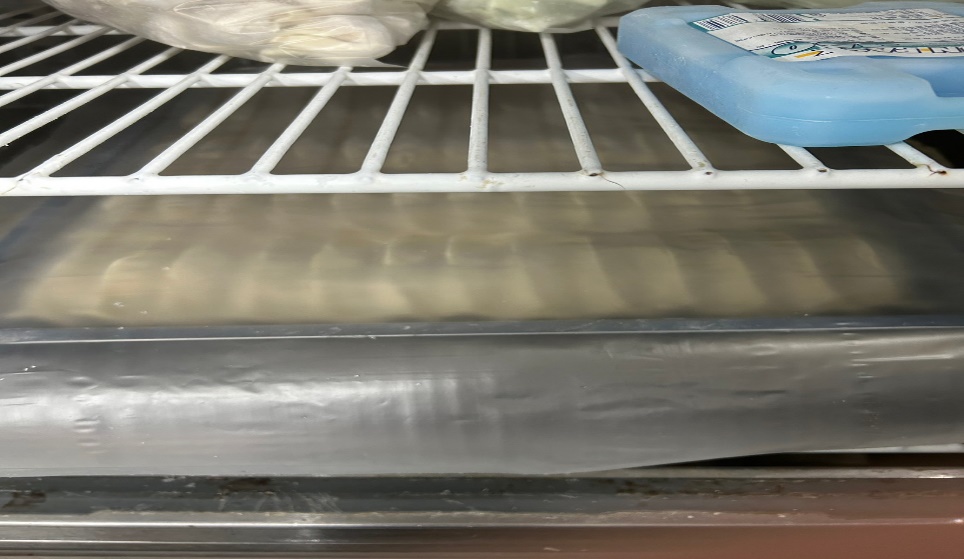 冷凍庫食材未加蓋(已改善)尚志自助餐/中央廚房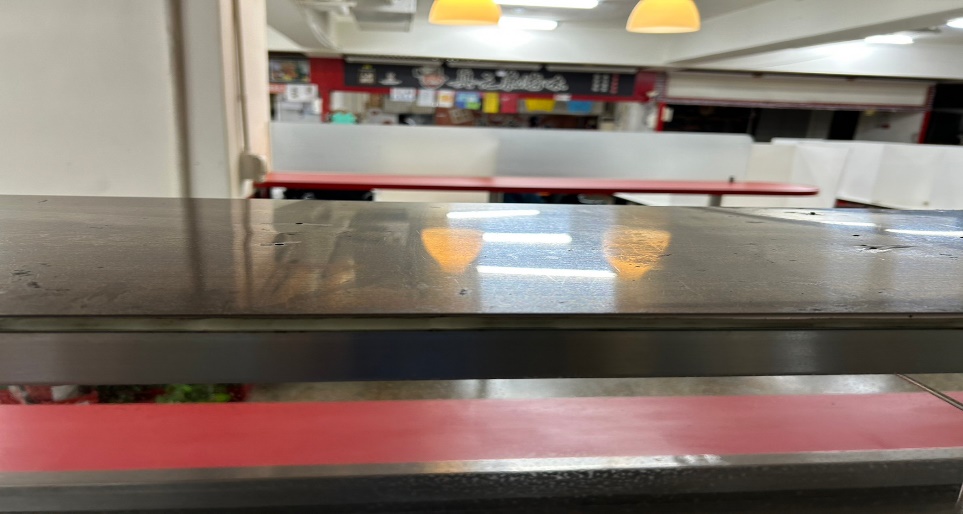 保溫檯上方不潔(已改善)陳記咖哩鐵板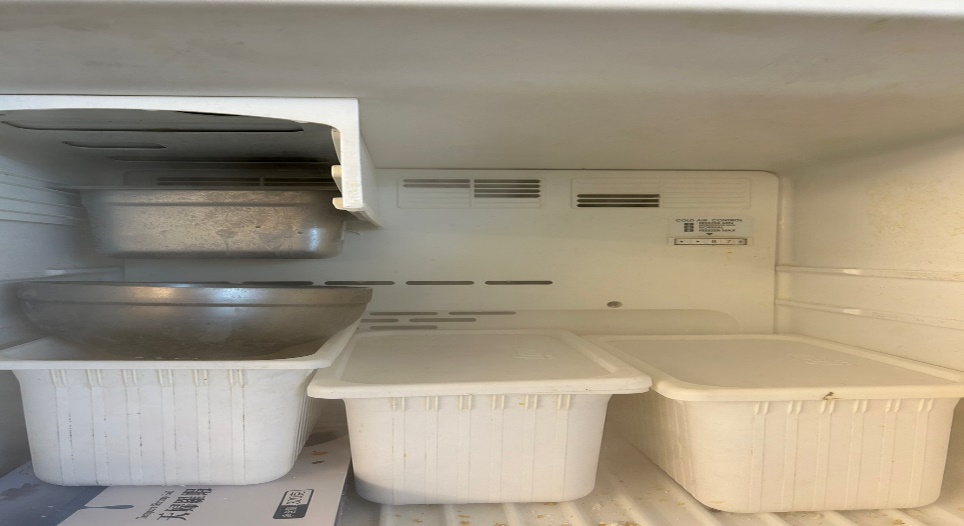 冷凍庫食材未加蓋(已改善)日膳食堂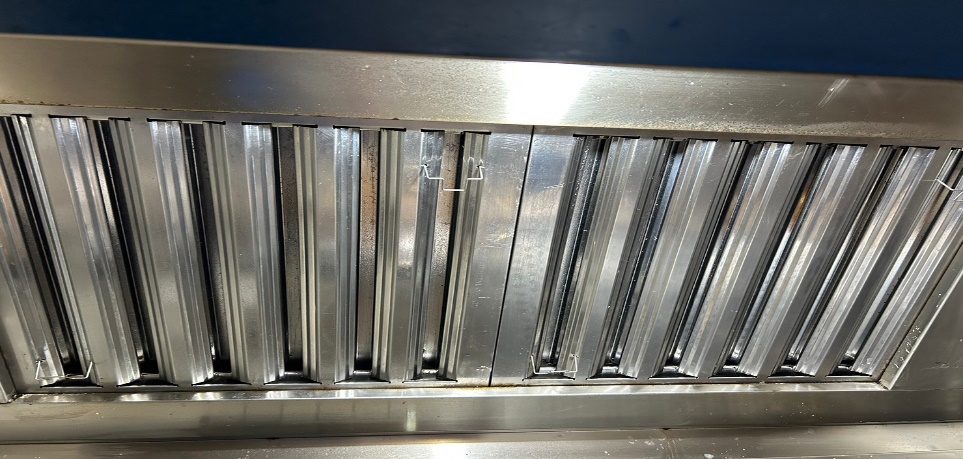 抽油煙機不潔(已改善)餐廳作業場所衛生管理從業人員衛生管理驗收及儲存衛生管理其他尚志尚志自助餐/中央廚房尚志真元氣滷味尚志小綿羊快餐尚志日膳食堂尚志壹而美早餐尚志OA咖啡茶飲請修補櫃面經營欣聖自助餐/中央廚房經營99早餐經營玉福滷味經營想點經營陳記咖哩鐵板冰箱內部不潔經營八方雲集工作人員未戴帽子陳記咖哩鐵板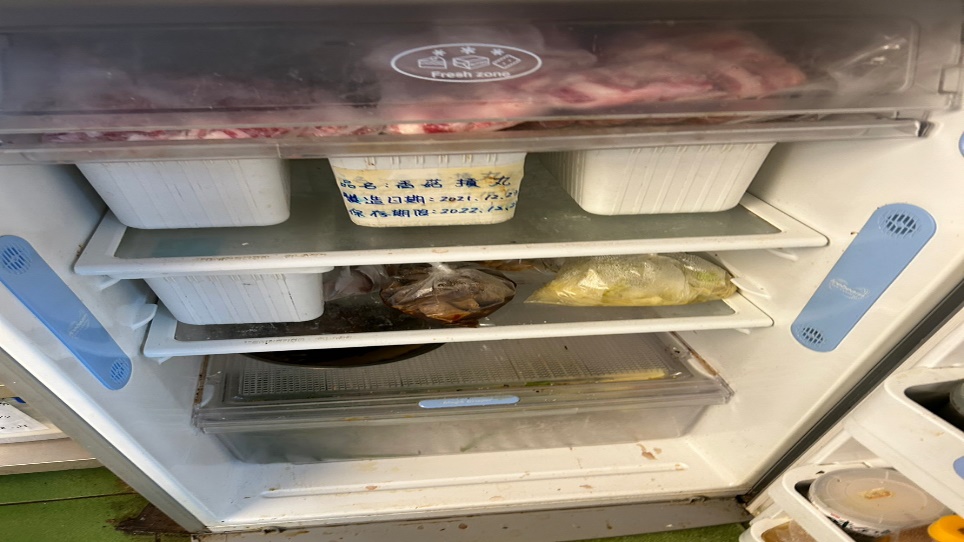 冰箱內部不潔OA咖啡茶飲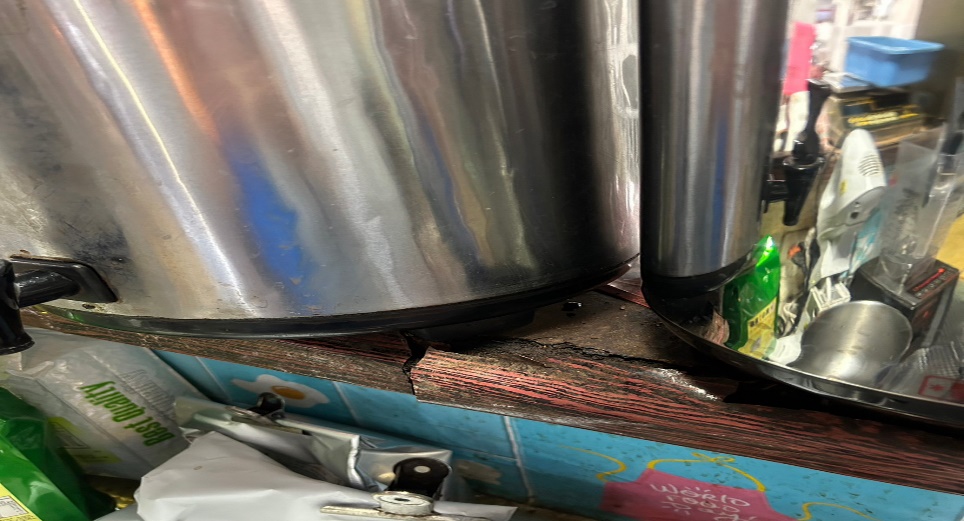 請修補櫃面餐廳/菜餚照片中心溫度尚志自助餐/中央廚房卡拉雞排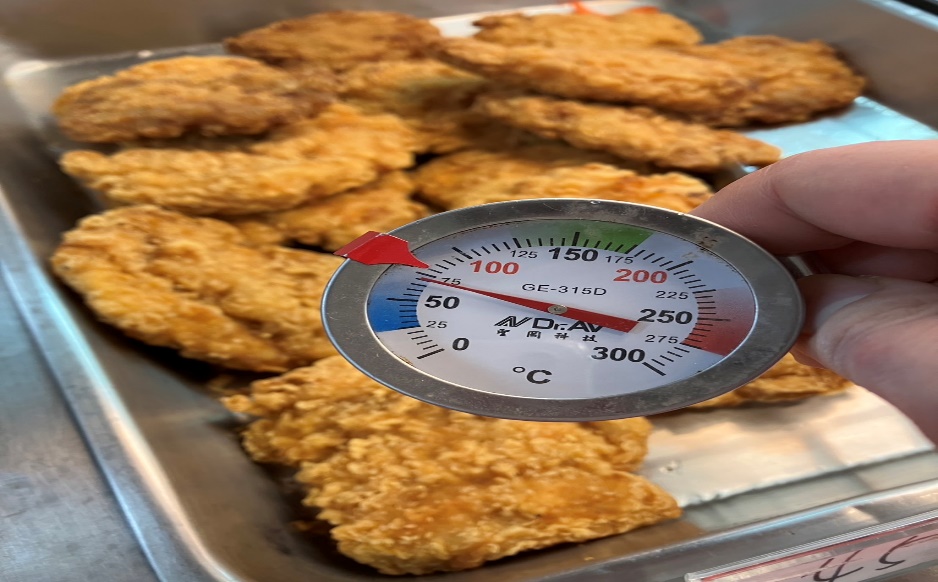 70℃ 承辦人總務處組長總務長